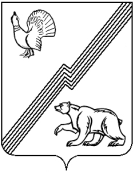 АДМИНИСТРАЦИЯ ГОРОДА ЮГОРСКАХанты-Мансийского автономного округа – Югры ПОСТАНОВЛЕНИЕот 20 марта 2018 года							                                           № 794О подготовке и проведении традиционного праздника  коренных и малочисленных народов Севера «Вороний день», национального праздника «Встреча весны»Во исполнение муниципальной программы города Югорска «Развитие культуры и туризма в городе Югорске на 2014 - 2020 годы», утвержденной постановлением администрации города Югорска от 31.10.2013 № 3246, в целях создания условий для организации досуга, сохранения культурных традиций города Югорска: 1. Провести в городе Югорске 25 марта 2018 года с 13:00 на территории Городского сквера (ул. Ленина)  традиционный праздник коренных и малочисленных народов Севера «Вороний день» (далее – традиционный праздник «Вороний день»), национальный праздник «Встреча весны».2. Утвердить программу традиционного праздника «Вороний день», национального праздника «Встреча весны» (приложение).3. Директору муниципального бюджетного учреждения «Музей истории и этнографии» О.В. Малозёмовой обеспечить:3.1. Подготовку и проведение традиционного праздника «Вороний день».3.2. Готовность сценических, спортивных и игровых площадок для проведения мероприятия.3.3. Систему мер комплексной безопасности во время подготовки и проведения мероприятия.3.4. Информирование потенциальных потребителей услуг о проводимом мероприятии.4. Директору муниципального автономного учреждения «Центр культуры «Югра-презент» Н.Т. Самариной обеспечить: 4.1. Звуковое сопровождение традиционного праздника «Вороний день», национального праздника «Встреча весны».4.2. Подготовку и проведение национального праздника «Встреча весны».4.3. Готовность сценических, спортивных и игровых площадок для проведения мероприятия.4.4. Систему мер комплексной безопасности во время подготовки и проведения мероприятия.4.5. Информирование потенциальных потребителей услуг о проводимых  мероприятиях.5. Директору департамента экономического развития и проектного управления администрации города Югорска И.В. Грудцыной оказать содействие в организации торгового обслуживания населения при проведении традиционного праздника «Вороний день», национального праздника «Встреча весны» на территории Городского сквера (ул. Ленина) 25 марта 2018 года с 13:00 до 16:00. 6. Начальнику управления социальной политики администрации города Югорска          В.М. Бурматову оказать содействие в организации проведения спортивных состязаний традиционного праздника «Вороний день».7. Директору муниципального автономного учреждения «Городское лесничество»         С.Н. Чернову обеспечить готовность территории Городского сквера (ул. Ленина) для проведения традиционного праздника «Вороний день», национального праздника «Встреча весны».8. Начальнику отдела Министерства внутренних дел России по г. Югорску И.А. Полетаеву (по согласованию) спланировать и реализовать комплекс профилактических мер по обеспечению общественной безопасности и антитеррористической защищенности мест во время проведения традиционного праздника «Вороний день», национального праздника «Встреча весны».9. Начальнику управления внутренней политики и общественных связей администрации города Югорска А.Н. Шибанову организовать информационное сопровождение традиционного праздника «Вороний день», национального праздника «Встреча весны» в средствах массовой информации, опубликовать в городской газете «Югорский вестник» программу проведения.10. Начальнику Управления культуры администрации города Югорска  Н.Н. Нестеровой обеспечить контроль организации и проведения традиционного праздника «Вороний день», национального праздника «Встреча весны».11. Признать утратившим силу постановление администрации города Югорска от 06.03.2018 № 675 «О подготовке и проведении традиционного праздника коренных и малочисленных народов Севера «Вороний день».12. Контроль за выполнением постановления возложить на заместителя главы города Югорска Т.И. Долгодворову.Глава города Югорска                                                                                  Р.З. СалаховПриложениек постановлениюадминистрации города Югорскаот 20 марта 2018 года  № 794Программа проведениятрадиционного праздника коренных и малочисленных народов Севера «Вороний день», национального праздника «Встреча весны»25 марта 2018 годаМероприятие Время проведенияТрансляция народных мелодий и песен12.00 – 16.00Работа торговых точек12.30 – 16.00Праздничная программа:«Птица, приносящая праздник» — занимательный рассказ об истории Вороньего дня«Край легенд» — старинные обряды: окуривание гостей чагой, задабривание огня, завязывание лент на березу.«С любовью к Югре» — выступление творческих коллективов«Гражданин Югры» — чествование новорожденных и юбиляров года из числа коренных народов Севера.«Сильные и ловкие» — игровая программа для детей, победителям — сладкие призы.«В гостях у мудрой Татьи» — загадки и головоломки, победителям — сладкие призы.«Этностарты» — состязания для взрослых по видам северного многоборья:перетягивание палки,тройной прыжок с места на дальность,прыжки через нарты,бросок на дальность,бег на лыжах, стрельба из лука. Победитель в каждом виде получает медаль и приз (сертификат).«Воронья каша» — угощение для Вороны и гостей праздника.Катание на оленяхФотозона «Сибирские хаски»Праздничная программа:«Встреча весны» -организация национальных площадок, презентация национальных блюд, концертная программа13.00 